Church services held  via Zoom.  First Mennonite Church of ChristianPastor Laura GoerzenJanuary 17, 2021Order of WorshipJanuary 17, 2021Galatians: Returning to CenterPrelude – Lu GoeringWelcomeAnnouncementsOpening PrayerSpecial Music – “I’ll Fly Away” requested by James and Lynette AllenScripture Reading – Galatians 2:11-21Children’s TimeSermon – “How far does the gospel reach?”Song – “He Leadeth Me” by Generations IISharing Joys and Prayer RequestsPrayer of the Church:Sending Song – Come thou fountBenedictionPastor Laura GoerzenPastor Laura’s email:  laura.n.goerzen@gmail.comPastor Laura’s Cell Phone:  620-386-0518Pastor’s office Hours:  Tues.—Thurs. 9:30AM-1:30PM,Fri. 1:00-4:30PMStudy Phone 620-345-8766Church Secretary:  Lurline WiensLurline’s phone number:  620-345-6657Lurline’s email:  fmcc.secretary1@gmail.comOffice hours:  Tues. 1:00-4:30PM, Thurs-Fri. 8:30AM-11:30amChurch Phone:  620-345-2546Church Website:  www.fmccmoundridge.org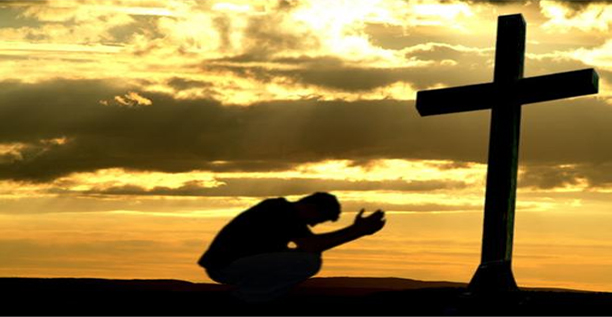 First Mennonite Church of ChristianMoundridge, KSA welcoming Community of Christians for PeaceJanuary 17, 2021